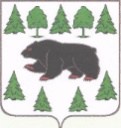 АДМИНИСТРАЦИЯ ТУРИНСКОГО ГОРОДСКОГО ОКРУГА09 июня 2021					                                                  № 96-пг. ТуринскОб утверждении результатов мониторинга качества дошкольного образования в Туринском городском округе В соответствии с направлениями муниципальной системы оценки качества   образования в образовательных организациях, реализующих программы дошкольного образования, в период с 21 по 31 мая 2021 года проведен мониторинг оценки качества дошкольного образования. В целях развития муниципальной системы оценки эффективности дошкольного образования в Туринском городском округе,ПРИКАЗЫВАЮ: Утвердить результаты мониторинга качества дошкольного образования.Ведущему специалисту МКУ «Управление образованием» Малковой Л.К. в срок до 30 июня 2021 года:1) разработать адресные рекомендации по результатам анализа мониторинга качества дошкольного образования;2) мероприятия (дорожную карту) по развитию муниципальной системы оценки эффективности дошкольного образования в Туринском городском округе на 2021-2025 годы. Провести анализ эффективности приведенных мероприятий в срок до 25.12.2021 года.Данный приказ разместить на официальном сайте МКУ «Управление образованием» http://turinskuo.myl.ru/.Контроль исполнения настоящего приказа возложить на заместителя начальника МКУ «Управление образованием» Евсюкову О.А.Начальник                                                                                                   Л.Г. СитоваМУНИЦИПАЛЬНОЕ КАЗЁННОЕ УЧРЕЖДЕНИЕ«УПРАВЛЕНИЕ ОБРАЗОВАНИЕМ ТУРИНСКОГО ГОРОДСКОГО ОКРУГА»(МКУ «УПРАВЛЕНИЕ ОБРАЗОВАНИЕМ»)ПРИКАЗ